Dodavatel/uchazeč: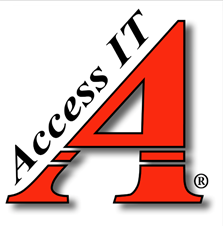 Access IT, s.r.o.Děčínská 10, 470 01 Česká Lípa,IČ: 25040588, DIČ: CZ25040588, zapsána v obchodním rejstříkuKS v Ústí nad Labem – oddíl C, vložka 14249Informační TechnologieBankovní spojeníIČO: 25040588DIČ: CZ25040588Nabídka učebna informačních technologií1. Specifikace zákazníkaZákladní škola, Česká Lípa, 28. října 2733, příspěvková organizaceIČO: 46 750 04528. října 2733470 06 Česká Lípa2. PC sestava29x HP ProDesk 400G3 SFFProcesor, operační systém a paměťInstalovaný operační systém: Windows 10 Professional 64-bit (možnost downgrade na systém Windows 7 Pro 64)Procesor: Intel® Pentium® G4400 (3,3 GHz, 3 MB mezipaměti, 2 jádra)Čipová sada: Intel® H110Paměť: 4 GB DDR4 2133 MHz (1x 4 GB)Paměťové sloty: 2 DIMMMaximální paměť: Možnost rozšíření na 32 GBPevné disky a mechanikyPevný disk:128 GB SSDOptická jednotka: Tenká zapisovací jednotka DVD SATAČtečka paměťových karet: neobsahujePozice interních jednotek: 1x 3,5" (obsazená)Funkce systémuGrafická karta: Intel® HD 510Zvuk: Integrovaná zvuková karta Realtek ALC221VB s technologií DTS Sound+Interní reproduktorSíťové rozhraní: Integrovaná síťová karta Ethernet LAN 10/100/1000Porty a konektory:4x USB 3.04x USB 2.01x výstup pro sluchátka1x vstup pro mikrofon1x zvukový vstup (line in)1x zvukový výstup (line out)1x RJ-45 (LAN) 1x sériový port2x PS/2Videokonektory:1x DisplayPort1x VGARozšiřující sloty:1x PCIe 3.0 x16 s nízkým profilem1x PCIe 2.0 x1 s nízkým profilemDalší příslušenství: Klávesnice + myšStránka 2 z 3Rozměry produktu (š x h x v):95 x 299,5 x 270 mmHmotnost produktu:4,5 kgProvedení: Small Form FactorPožadavky na napájení: 180 W zdroj s účinností až 85%Záruka: rozšířená záruka na 3 roky on-site2.1 Cena pracovních stanic:Nabídková cena plnění ve specifikaci dle kap. 2 činí celkem 306 000,-- Kč s DPH za 29ks.3. Monitor30x BenQ GW2270Displej: Back Light Unit LEDPoměr stran 16: 9Rozlišení (max.) 1920x1080Rozteč pixelů (mm) 0.248Jas (typ.) 250 cdPřirozený kontrast (typ.) 3000: 1DCR (Dynamický kontrastní poměr) (typ.) 20M: 1Typ panelu AMVA +Zorný úhel (L / P; H / D) (CR> = 10) 178/178Cas odezvy (Tr + Tf) typ. 18ms, 5ms (GTG)Počet zobrazitelných barev 16.7millionBarevný gamut 72%Vstupní konektor D-sub / DVI-DNapájeníZdroj energie (90 ~ 264 V AC (stříd.)) Built-in(Režim úspory energie) <0.5WRozměry a hmotnostRozměry (V × Š × H mm) 400x 506x 178Čistá hmotnost (kg) 3.4Hrubá hmotnost (kg) 4.6Speciální funkceLow Blue Light YesAMA YesKompatibilita s Win7 YesWindows® 8 Compatible YesWindows® 8.1 Compatible YesHDCP YesTeplota barev Reddish / Normal / Bluish / user modeJazyk OSD menu 17 languagesMontáž na stěnu VESA 100x100Naklápění (dolů / nahoru) -5/20Uzamčení kláves (K Locker) YesSměrniceEnergy Star 6.0, TCO 6.0Stránka 3 z 3obsah balení: Signal Cable Power cord (1.5m), VGA cable (1.5m), CD, manuál3.1 Cena monitoru:Nabídková cena plnění ve specifikaci dle kap. 3.1 činí 76 950,-- Kč s DPH za 30ks monitorů.4. PráceV ceně prací je zahrnuto:příprava obnovovacího image pro nová PC (instalace základních aplikací dle požadavku uvedených ve výběr. řízení), zahoření29ks PC, usazení stanic v učebně, zapojení a oživení stanic.4.1 Cena prací:Nabídková cena plnění ve specifikacích dle kapitol 6. činí celkem 65 000,-- Kč s DPH.